Western Australia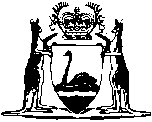 City of Perth (Leederville Park Lands) Act 1950Compare between:[16 Nov 2006, 00-c0-02] and [01 Jan 2007, 00-d0-09]Western AustraliaCity of Perth (Leederville Park Lands) Act 1950 An Act to discharge certain Lands of the City of Perth from certain Trusts and for other purposes. Be it enacted by the King’s Most Excellent Majesty, by and with the advice and consent of the Legislative Council and the Legislative Assembly of Western Australia, in this present Parliament assembled, and by the authority of the came, as follows: —  1.	Short title 		This Act may be cited as the City of Perth (Leederville Park Lands) Act 1950.2.	Discharge of Trust 		All that piece of land containing 2 acres and 5 3/10th perches or thereabouts lying on the east side of Jersey Street and being portion of Swan Location 2124 and being part of the land comprised in Certificate of Title Volume 417 Folio 72 which stands registered  the Transfer of Land Act 1893 in the name of the City of Perth upon trust for the purposes of a municipal endowment is discharged from all trusts now affecting the said land.	[Section 2 amended No. 81 of 1996 s.153 (3 3.	Power to lease 		The City of Perth is empowered from time to time to lease the land described in Section 2 of this Act in such manner and on such terms as the City of Perth may in its absolute discretion, subject to any obligation under the Local Government Act 1995, deem fit.	[Section 3 amended No. 14 of 1996 s.4.] Notes1	This is a compilation as at of the City of Perth (Leederville Park Lands) Act1950 and includes the amendments made by the other written laws referred to in the following table.  Compilation tableShort titleNumber and yearAssentCommencementCity of Perth (Leederville Park Lands) Act 195043 of 195018 Dec 195018 Dec 1950Local Government (Consequential Amendments) Act 1996 s. 414 of 199628 Jun 19961 Jul 1996 (see s. 2)Transfer of Land Amendment Act 1996 s. 153(3)81 of 199614 Nov 199614 Nov 1996 (see s. (2))Land Information Authority Act 2006 s. 127 60 of 200616 Nov 2006 (see s.2(1